Publicado en Madrid el 21/12/2020 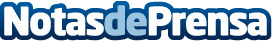 Marisa Navarro publica su nuevo libro de autoayuda 'Las ruedas dentadas'La exitosa autora, doctora en Medicina, y especialista en trastornos del sueño, pública su tercera obra con la Editorial viveLibroDatos de contacto:Josué911 90 39 68Nota de prensa publicada en: https://www.notasdeprensa.es/marisa-navarro-publica-su-nuevo-libro-de Categorias: Nacional Educación Literatura Sociedad Valencia Bienestar http://www.notasdeprensa.es